ПОРТФОЛИО ВЫПУСКНИКА ФАКУЛЬТЕТА ТОВΙ. Общие сведения 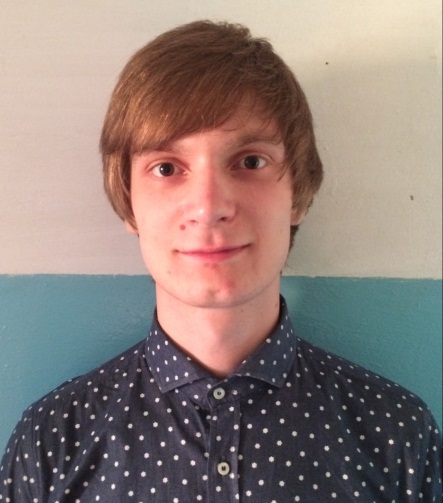 ΙΙ. Результаты обученияΙΙΙ.СамопрезентацияФамилия, имя, отчествоВоробей Ярослав АлександровичДата рождения/гражданство 25.03.1998/Республика БеларусьУниверситетБелорусский государственный технологический  университетФакультетТехнология Органических ВеществКурс4СпециальностьХимическая Технология и Органических Веществ, Материалов и ИзделийСпециализацияТехнология Основного Органического и Нефтехимического синтезаСемейное положениеНе женатМесто жительстваБеларусь, г. МозырьE-mailyarik.sparrow@gmail.comМоб. телефон+375259115670Основные дисциплины по специальности, изучаемые в БГТУ\Дисциплины курсового проектирования1.Химия и технология основного органического и нефтехимического синтеза2.Химическая технология исходных веществ для органического синтеза3.Теория химико-технологических процессов органического синтеза4.Моделирование и оптимизация химико-технологических процессов5.Оборудование и основы проектирования предприятий органического синтеза6.Химия и технология переработки нефти и газа7.Вторичные виды сырья в технологии органического синтеза1.Прикладная механика2.Процессы и аппараты химической технологии3.Организация производства и основы управления предприятиемСредний балл по дисциплинам специальности6,4Места прохождения практикиОАО «Нафтан»Владение иностранными языками (подчеркнуть необходимое, указать язык); наличие международных сертификатов, подтверждающих знание языка: ТОЕFL, FСЕ/САЕ/СРЕ, ВЕС и т.д.Продвинутый (Английский)Жизненные планы, хобби и сфера деятельности, в которой планирую реализоватьсяВ будущем планирую работать в области нефтепереработки и нефтехимии, стать востребованным высококвалифицирован-ным специалистомЖелаемое место работы (область/город/предприятие и др.)ОАО «Мозырский НПЗ»